Tytuł projektu: ,, Aktywna integracja osób uzależnionych szansą na zatrudnienie”Nr umowy: RPSW.09.01.00-26-0050/16Nazwa Beneficjenta: Stowarzyszenie ,, Nadzieja Rodzinie ‘’                                                                                                            Data i podpis Beneficjenta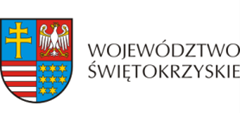 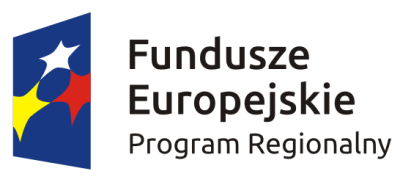 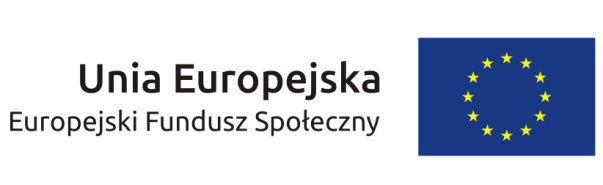 Harmonogram przeprowadzonych w ramach projektu form wsparciaHarmonogram przeprowadzonych w ramach projektu form wsparciaHarmonogram przeprowadzonych w ramach projektu form wsparciaHarmonogram przeprowadzonych w ramach projektu form wsparciaHarmonogram przeprowadzonych zajęć w ramach projektu form wsparcia.Harmonogram przeprowadzonych zajęć w ramach projektu form wsparcia.Organizator Szkolenia/zajęć/stażu/konferencjiStowarzyszenie Nadzieja Rodzinie w Kielcach Tytuł szkolenia zajęć/stażu/konferencjiSzkolenie z zakresu sztuki kulinarnej Miejsce zajęć/stażu/konferencjiZakład Aktywności Zawodowej ul. Olszewskiego 21, Kielce                                                  INFORMACJE OGÓLNEData realizacjiSzkolenia/zajęć/Stażu/konferencjiPrzedmiottematGodziny realizacjiLiczba godzinProwadzący(imię i nazwisko)19.06.2017Podstawowe wiadomości z zakresu higieny bhp. Zasady bezpieczeństwa przy urządzeniach elektrycznych, ochrona ppoż. – Zajęcia teoretyczne8.00 – 16.008Tomasz Zapała 20.06.2017Rodzaje zagrożeń w produkcji i obrocie żywnością. Sposoby zapobiegania i eliminowania zagrożeń. Wybrane zagadnienia – Zajęcia teoretyczne 8.00 – 16.008Tomasz Zapała21.06.2017Podstawowe pojęcia. Procesy technologiczne.- Zajęcia teoretyczne 8.00 – 16.008Tomasz Zapała 22.06.2017Organizacja produkcji w zakładach gastronomicznych.- Zajęcia teoretyczne8.00 – 16.008Tomasz Zapała23.06.2017 Zagospodarowanie  odpadków poprodukcyjnych. – Zajęcia teoretyczne8.00 – 16.008Tomasz Zapała26.06.2017Marketing w usługach gastronomicznych- Zajęcia teoretyczne8.00 – 16.008Tomasz Zapała27.06.2017Prawo żywnościowe. Systemy zapewnienia bezpieczeństwa zdrowotnego żywności.  – Zajęcia teoretyczne8.00 – 16.008Tomasz Zapała28.06.2017Podział środków spożywczych. Warunki przechowywania żywności. – Zajęcia teoretyczne.8.00 – 16.008Tomasz Zapała29.06.2017Żywność wygodna i funkcjonalna. Zasady racjonalnego żywienia. – Zajęcia praktyczne8.00 – 16.008Tomasz Zapała 30.06.2017Zasady planowania jadłospisów. – Zajęcia praktyczne8.00 – 16.008Tomasz Zapała03.07.2017Obróbka wstępna. Zmiany zachodzące pod wpływem obróbki wstępnej. – Zajęcia praktyczne8.00 – 16.008Tomasz Zapała 04.07.2017Procesy ciemnienia warzyw i owoców. – Zajęcia praktyczne8.00 – 16.008Tomasz Zapała05.07.2017Przyprawy. Zastosowanie i mieszanki przypraw. – Zajęcia praktyczne8.00 – 16.008Tomasz Zapała06.07.2017Ogólne wiadomości o tłuszczach spożywczych.- Zajęcia praktyczne8.00 – 16.008Tomasz Zapała07.07.2017Zmiany zachodzące w tłuszczach podczas smażenia.- Zajęcia praktyczne8.00 – 16.008Tomasz Zapała10.07.2017Zastosowanie tłuszczów w produkcji gastronomicznej.- Zajęcia praktyczne8.00 – 16.008	Tomasz Zapała11.07.2017Zastosowanie jaj w produkcji gastronomicznej. Potrawy z jaj gotowanych. – Zajęcia praktyczne8.00 – 16.008Tomasz Zapała12.07.2017Zastosowanie jaj w produkcji gastronomicznej. Potrawy z jaj  smażonych. – Zajęcia praktyczne8.00 – 16.008Tomasz Zapała13.07.2017Charakterystyka i podział zbóż. Mąka, makarony. – Zajęcia praktyczne8.00 – 16.008Tomasz Zapała14.07.2017Zastosowanie mąki do zagęszczania potraw. Zastosowanie mąki w produkcji potraw.- Zajęcia praktyczne 8.00 – 16.008Tomasz Zapała17.07.2017Charakterystyka kasz i ryżu. Zastosowanie kasz w produkcji potraw. – Zajęcia praktyczne8.00 – 16.008Tomasz Zapała18.07.2017Obsługa kelnerska i autoprezentacja. – Zajęcia praktyczne8.00 – 16.008Tomasz Zapała19.07.2017Usługi cateringowe. Usługi podstawowe, rodzaje serwisu. – Zajęcia praktryczne8.00 – 16.008Tomasz Zapała20.07.2017Karty menu, dobór dań, style ich serwowania. – Zajęcia praktyczne 8.00 – 16.008Tomasz Zapała21.07.2017Catering w ujęciu marketingowym i sprzedażowym. – Zajęcia praktyczne8.00 – 16.008Tomasz Zapała24.07.2017Sporządzanie zup i sosów. 8.00 – 16.008Tomasz Zapała25.07.2017Przekąski zimne i gorące. – Zajęcia praktyczne8.00 – 16.008Tomasz Zapała26.07.2017Potrawy z drobiu: pieczone, gotowane, duszone.- Zajęcia praktyczne 8.00 – 16.008Tomasz Zapała27.07.2017Sporządzanie potraw z warzyw i ziemniaków. – Zajęcia praktyczne8.00 – 16.008Tomasz Zapała28.06.2017Zajęcia praktyczne. Egzamin8.00 – 16.008Tomasz Zapała 